     ****       YOUNG ARTISTS NEEDED       ****          Elementary Teachers & Students Take Note!  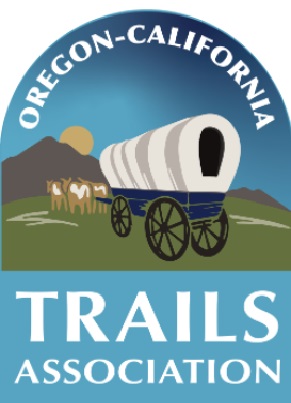                                            We need the participation of you and your students!Each year the Oregon-California Trails Association (OCTA) produces a special western calendar based on a particular theme or topic. The calendar created will use the original artwork of elementary students. A prize will be awarded to each child whose artwork is selected.  The Oregon-California Trails Association is dedicated to the study, preservation, interpretation, appreciation and enjoyment of the western pioneer trails. This is one of its educational projects. The project integrates American history and art. We hope that teachers will see the value of this, incorporate it into their class work and encourage their students to participate. Hopefully, it will also increase their students’ interest in learning about the West, an important part of our history and that of other peoples who inhabited the area. Calendar – It will run from January-December 2025. Theme for the artwork Emigrant & Indian – Games, Toys & Other Activities. During the period of westward expansion, the emigrants and Indians looked forward to enjoying their spare time when their normal daily work and chores were completed. Some of the activities could be done as individuals, while others involved more people, and some were cooperative while others were competitive. We hope that the students will enjoy their research as they learn about the wide variety of games, toys, sports and other activities enjoyed by men, women, and children in their respective cultures. Prizes – Each student whose artwork is selected will receive a copy of the calendar and a check for $50.00. The school which the student(s) attends will also receive one calendar. Additional copies of the calendar will also be available for purchase. Prizes should be mailed no later than the end of August, 2024.Specifications – The artwork must be an original drawing/painting – not a photo or computer-generated art. It must be on an 8 ½” x 11” paper. Landscape presentation is preferred, but not mandatory. Twelve to fourteen drawings will be selected. One selection will be made for each month and two others may be used for the cover and the back.                        Two types of information MUST be on the back of the entry. The first relates to the drawing. It must identify the game, toy, activity, etc. depicted. The second refers to the student. It must identify the student by providing all of the following: A) student’s first and last name B) school’s name C) teacher’s name D) student’s grade E) student’s age F) school’s address and G) school’s phone number. This will enable OCTA to contact the selected students through their school. NOTE: The artwork will not be returned.  If you are a student who, with your parents’ permission, wishes to enter the contest independently of your school’s participation, please use your home information in place of that of the school’s, but also include the name of your school, or note if you are being home schooled. Please include your parent’s name and have your parent sign it on the back with the other information requested.Deadline – The entries for artwork are due by April 1, 2024. Judging should be completed in June. The calendar should be available by mid-July, 2024, and prizes delivered no later than September 2024.                                                                                                                                                                                         Visit our website at                                                                                                                                           www.octa-trails.org                                                                                                                                                                Entries will not be returned and must be sent to:                                                                       OCTA-Calendar Project                                                                                                     P.O. Box 1019                                                        Independence, MO 64051-0519For questions/concerns call: OCTA headquarters @ (816)-252-2276 or William E. Hill @ (631)-585-2592(OCTA-CAL--25An3)